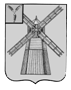 АДМИНИСТРАЦИЯ ПИТЕРСКОГО МУНИЦИПАЛЬНОГО РАЙОНА САРАТОВСКОЙ ОБЛАСТИР А С П О Р Я Ж Е Н И Еот 9 июля 2014 года  № 180-рс. ПитеркаОб утверждении отчета об исполнении районного бюджета Питерского муниципального района за  полугодие  2014 годаВ соответствии со статьей 264.2 Бюджетного Кодекса Российской Федерации, Положением о бюджетном процессе в Питерском муниципальном районе:1. Утвердить отчет об исполнении районного бюджета Питерского муниципального района  за  полугодие 2014 года  по доходам  в сумме 136 521,2 тыс. рублей, по расходам в сумме 142 719,8 тыс. рублей, по источникам  в  сумме  - 6 198,6 тыс. рублей  согласно приложению.2.  Контроль  за исполнением настоящего распоряжения  возложить на председателя комитета по экономике, управлению имуществом и закупкам администрации муниципального района  Половникову О.В.Глава администрациимуниципального района                                                                             В.Н. Дерябин